СУМСЬКА МІСЬКА РАДАVII СКЛИКАННЯ ______ СЕСІЯРІШЕННЯЗ метою врегулювання питання доступу до інфраструктури об’єктів будівництва, транспорту, електроенергетики, кабельної каналізації електрозв’язку, будинкової розподільної мережі комунальної власності для розташування технічних засобів телекомунікацій, забезпечення розвитку інформаційного суспільства та створення належних умов для розвитку конкуренції на ринку телекомунікаційних послуг шляхом забезпечення ефективного використання існуючих елементів інфраструктури об'єктів будівництва, транспорту, енергетики, кабельної каналізації електрозв’язку, будинкової розподільної мережі комунальної власності, відповідно до Закону України «Про доступ до об’єктів будівництва, транспорту, електроенергетики з метою розвитку телекомунікаційних мереж», пункту 57 частини першої статті 26, підпункту 18 пункту а частини першої статті 30, підпункту 13 пункту б частини першої статті 30 Закону України «Про місцеве самоврядування в Україні», Сумська міська радаВИРІШИЛА:Рекомендувати субʼєктам господарювання (операторам, провайдерам телекомунікацій або уповноваженим ними особам), власникам інфраструктури обʼєктів будівництва, транспорту, енергетики, кабельної каналізації електрозвʼязку, будинкової розподільної мережі комунальної власності під час здійснення доступу до елементів інфраструктури обʼєктів доступу керуватися Законом України «Про доступ до об’єктів будівництва, транспорту, електроенергетики з метою розвитку телекомунікаційних мереж», відповідними правилами та методиками визначення плати за доступ до елементів інфраструктури обʼєктів доступу, які затверджені у відповідності до зазначеного вище Закону.Встановити, що плата за доступ до об’єкта будівництва, транспорту, енергетики, кабельної каналізації електрозв’язку, будинкової розподільної мережі комунальної власності визначається підприємствами, установами, організаціями Сумської міської територіальної громади, які вважаються балансоутримувачами або особами, в розпорядженні (управлінні) яких перебувають об’єкти доступу, у розмірі, що не перевищує:2.1. 	за розроблення та видачу технічних умов з доступу – 50 відсотків мінімальної заробітної плати; 2.2. 	за доступ до елементів інфраструктури об’єктів електроенергетики – 0,3 відсотка мінімальної заробітної плати за одну опору - елемент будь-якої інфраструктури об’єкта доступу, у тому числі опору лінії електропередачі, на місяць; 2.3. 	за доступ до інфраструктури об’єкта будівництва, за користування будинковою розподільною мережею (в місяць за будинок) – 2 відсотки розміру мінімальної заробітної плати для будинків до 100 квартир; 3 відсотки розміру мінімальної заробітної плати для будинків від 101 до 160 квартир; 5 відсотків розміру мінімальної заробітної плати для будинків від 161 квартири і вище;2.4. 	за доступ до елементів інфраструктури об’єкта транспорту – 5 відсотків мінімальної заробітної плати за один канало-кілометр кабельної каналізації електрозв’язку на місяць;2.5. 	за доступ до елементів інфраструктури кабельної каналізації електрозв’язку – 5 відсотків мінімальної заробітної плати за один канало-кілометр кабельної каналізації електрозв’язку на місяць.Рекомендувати власникам інфраструктури об’єкта доступу:3.1. 	укладати договори з доступу із замовниками доступу до інфраструктури об’єкта доступу у відповідності до законодавства України з урахуванням особливостей, встановлених Законом України «Про доступ до об’єктів будівництва, транспорту, електроенергетики з метою розвитку телекомунікаційних мереж»;3.2. 	визначати у договорах з доступу до елементів інфраструктури об’єктів розмір плати відповідно до методики визначення плати за доступ до елементів інфраструктури об’єкта доступу, затвердженою відповідним державним органом влади;3.3. 	надавати замовнику доступу до інфраструктури об’єкта доступу відповідно до договору з доступу безперешкодний доступ до всіх технічних засобів телекомунікацій, розміщених на елементах інфраструктури об’єкта доступу.4. 	Структурним підрозділам Сумської міської ради, в межах своїх повноважень, сприяти у:4.1. 	створенні сприятливих умов для функціонування розвитку телекомунікаційних мереж загального користування та повноцінного надання населенню телекомунікаційних послуг;4.2. 	організації недискримінаційного доступу операторів та провайдерів телекомунікацій, уповноважених ними осіб до інфраструктури об’єктів будівництва, транспорту, енергетики, кабельної каналізації електрозв’язку, будинкової розподільної мережі комунальної власності на договірній основі з підприємствами, на балансі яких перебуває ця інфраструктура;4.3. 	організації розвитку інфраструктури об’єктів будівництва, транспорту комунальної власності для розміщення технічних засобів телекомунікацій з метою задоволення потреб населення у телекомунікаційних послугах.5. 	Визначити, що:5.1. 	Уповноваженою особою щодо об’єктів комунальної власності є балансоутримувач або особа, в розпорядженні (управлінні) якої перебуває об’єкт доступу.5.2. 	Уповноваженою особою щодо житлових будинків в залежності від форми управління є управитель багатоквартирного будинку (уповноважена зборами співвласників багатоквартирного будинку), ОСББ або інша особа, яка здійснює управління багатоквартирним будинком у встановленому законом порядку (далі – Уповноважена особа або Власник).6. 	Надавати структурним підрозділам Сумської міської ради, у підпорядкуванні яких перебувають балансоутримувачі або до сфери управління яких передані балансоутримувачі:6.1. 	звіти щодо дотримання законодавства стосовно безперешкодного та недискримінаційного доступу до елементів інфраструктури об’єктів;6.2. 	розрахунок плати за доступ до об’єктів – один раз на півріччя (рік), до 20 числа місяця, наступного за звітним періодом.7.	Рішення набирає чинності з моменту оприлюднення на сайті Сумської міської ради.8. 		Департаменту комунікацій та інформаційної політики Сумської міської ради (Кохан А.І.) оприлюднити дане рішення на офіційному вебсайті Сумської міської ради в мережі Інтернет у строки, визначені законодавством.9. 		Контроль за виконанням цього рішення покласти на профільного заступника з питань діяльності виконавчих органів ради.Сумський міський голова						        О.М. ЛисенкоВиконавець:Журба О.І., Яковенко С.В._____________Ініціатор розгляду питання – Постійна комісія з питань планування соціально-економічного розвитку, бюджету, фінансів, розвитку підприємництва, торгівлі та послуг, регуляторної політики Сумської міської радиПроєкт рішення підготовлено Департаментом інфраструктури міста Сумської міської ради та відділом транспорту, зв’язку та телекомунікаційних послуг Сумської міської радиДоповідач: Журба О.І., Яковенко С.В.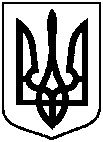 Проєктоприлюднено«___» _________2020 р.від                        2020 року №      -  МР м. СумиПро встановлення плати за доступ до об’єкта будівництва, транспорту, енергетики, кабельної каналізації електрозв’язку, будинкової розподільної мережі комунальної власності